	ПРОЕКТ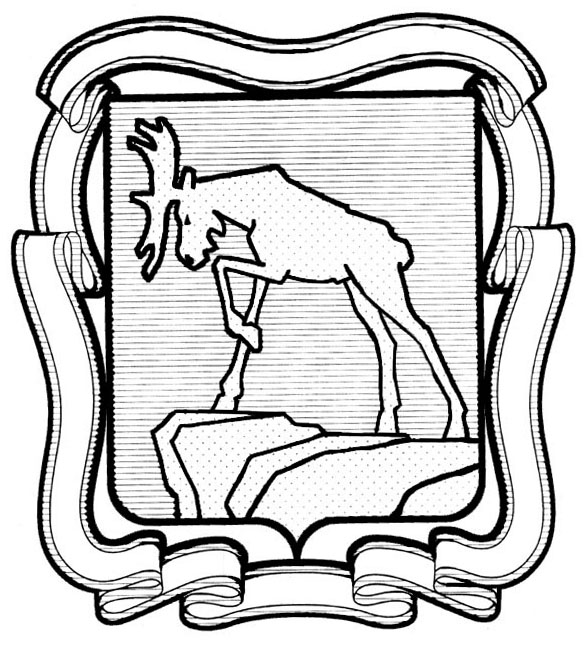                        СОБРАНИЕ ДЕПУТАТОВ МИАССКОГО ГОРОДСКОГО ОКРУГА                                                       ЧЕЛЯБИНСКАЯ ОБЛАСТЬ                         _______ СЕССИЯ СОБРАНИЯ ДЕПУТАТОВ МИАССКОГО                                    ГОРОДСКОГО ОКРУГА  ПЯТОГО СОЗЫВАРЕШЕНИЕ № ______                                                                                                                       от _____________2018 г.О внесении изменений в Решение Собрания депутатов Миасского городского округа от 25.11.2011г. №2 «Об утверждении Генерального плана Миасского городского округа и о корректировке черты населенного пункта «г. Миасс» в части изменения типов функционального назначения территории, прилегающей с северной стороны к северной границе г. Миасса (южнее коллективного сада «Северный-1»)Рассмотрев предложение Главы Миасского городского округа Г.М. Тонких о внесении изменений в Решение Собрания депутатов Миасского городского округа от 25.11.2011г. №2 «Об утверждении Генерального плана Миасского городского округа и о корректировке черты населенного пункта «г. Миасс»  в части изменения типов функционального назначения территории, прилегающей с северной стороны к северной границе г. Миасса (южнее коллективного сада «Северный-1»), учитывая результаты публичных слушаний по настоящему проекту решения Собрания депутатов, рекомендации постоянной комиссии по вопросам городского хозяйства, в соответствии с  Градостроительным кодексом Российской Федерации, руководствуясь Федеральным законом от 06.10.2003 г. № 131-ФЗ «Об общих принципах организации местного самоуправления в Российской Федерации» и Уставом Миасского городского округа, Собрание депутатов Миасского городского округаРЕШАЕТ:Внести изменения в Решение Собрания депутатов Миасского городского округа от 25.11.2011г. №2 «Об утверждении Генерального плана Миасского городского округа и о корректировке черты населенного пункта «г. Миасс»  в части изменения типов функционального назначения территории, прилегающей с северной стороны к северной границе г. Миасса (южнее коллективного сада «Северный-1»), согласно  приложениям 1,2,3,4,5,6,7,8 к настоящему Решению.2. Настоящее Решение опубликовать в установленном порядке.3. Контроль исполнения настоящего Решения возложить на постоянную комиссию по вопросам городского хозяйства.Председатель Собрания депутатовМиасского городского округа                                                                            Е.А. СтеповикГлава Миасского городского округа         					               Г.М. ТонкихПриложение 1к Решению Собрания депутатовМиасского городского округаот _____________№ _________Описание изменений в Генеральный план Миасского городского округаПриложение 2                     к Решению Собрания депутатовМиасского городского округаот _____________№ _________Проектный план Миасского городского округа Генерального плана Миасского городского округа (фрагмент) с учетом изменения функционального назначения территории, расположенной в северной части МГО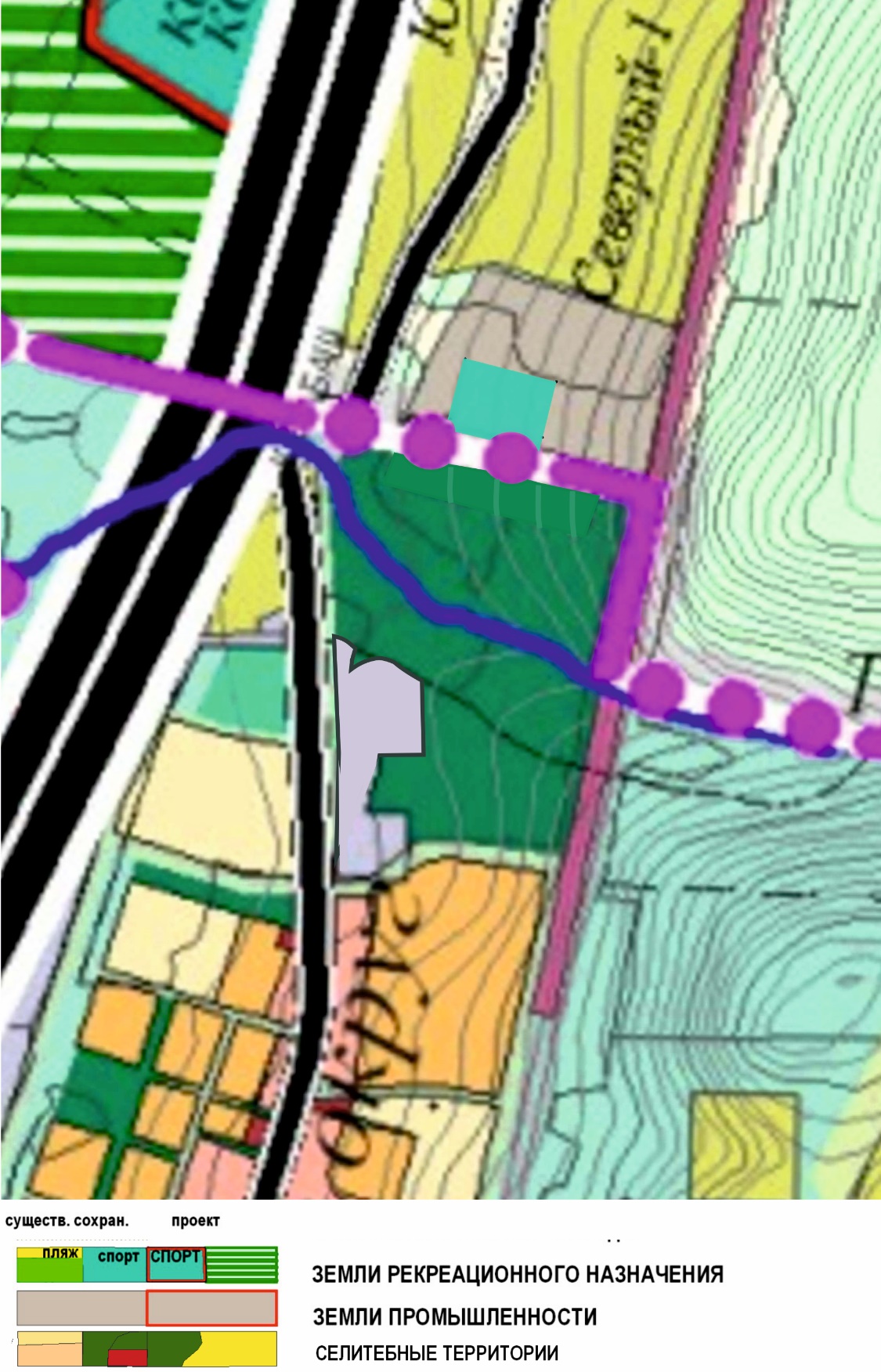 Приложение 3                     к Решению Собрания депутатовМиасского городского округаот _____________№ _________Схема транспортной инфраструктуры Миасского городского округа Генерального плана Миасского городского округа (фрагмент) с учетом изменения функционального назначения территории, расположенной в северной части МГО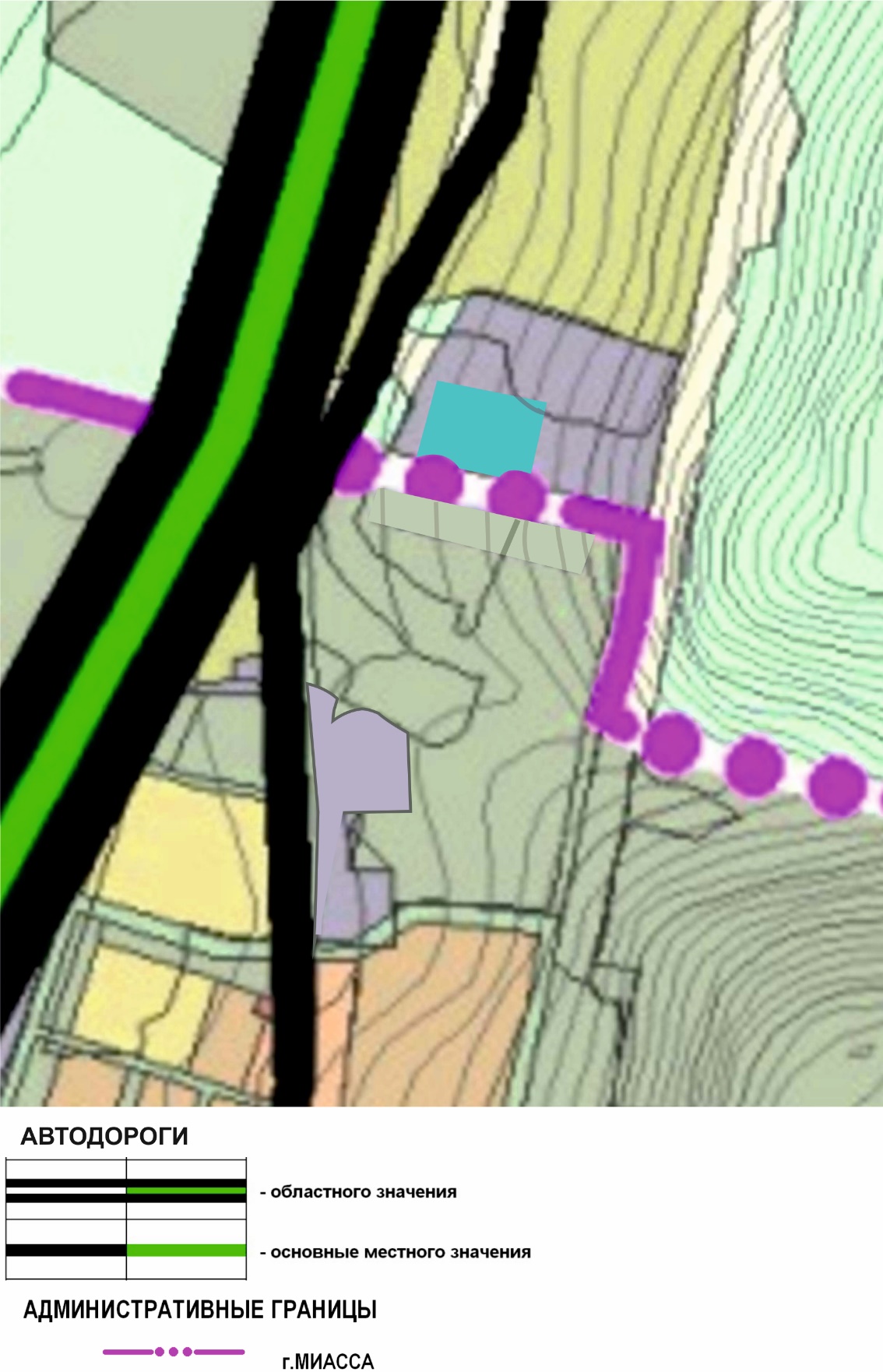 Приложение 4                     к Решению Собрания депутатовМиасского городского округаот _____________№ _________Схема инженерной инфраструктуры  Миасского городского округа Генерального плана Миасского городского округа (фрагмент) с учетом изменения функционального назначения  территории,  расположенной в северной части МГО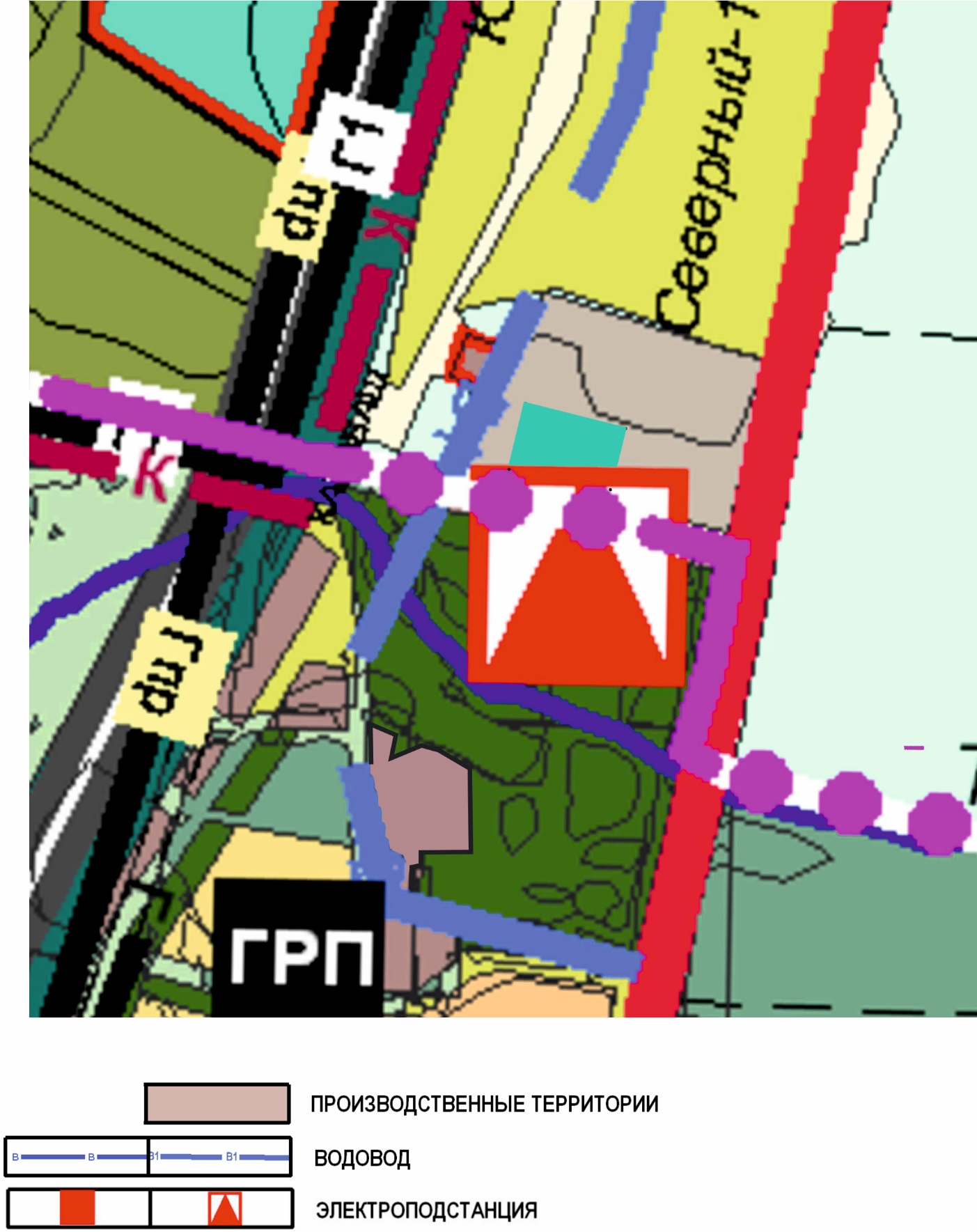 Приложение 5                     к Решению Собрания депутатовМиасского городского округаот _____________№ _________Схема функционального зонирования территории освоения Миасского городского округа Генерального плана Миасского городского округа (фрагмент) с учетом изменения функционального назначения территории, расположенной в северной части МГО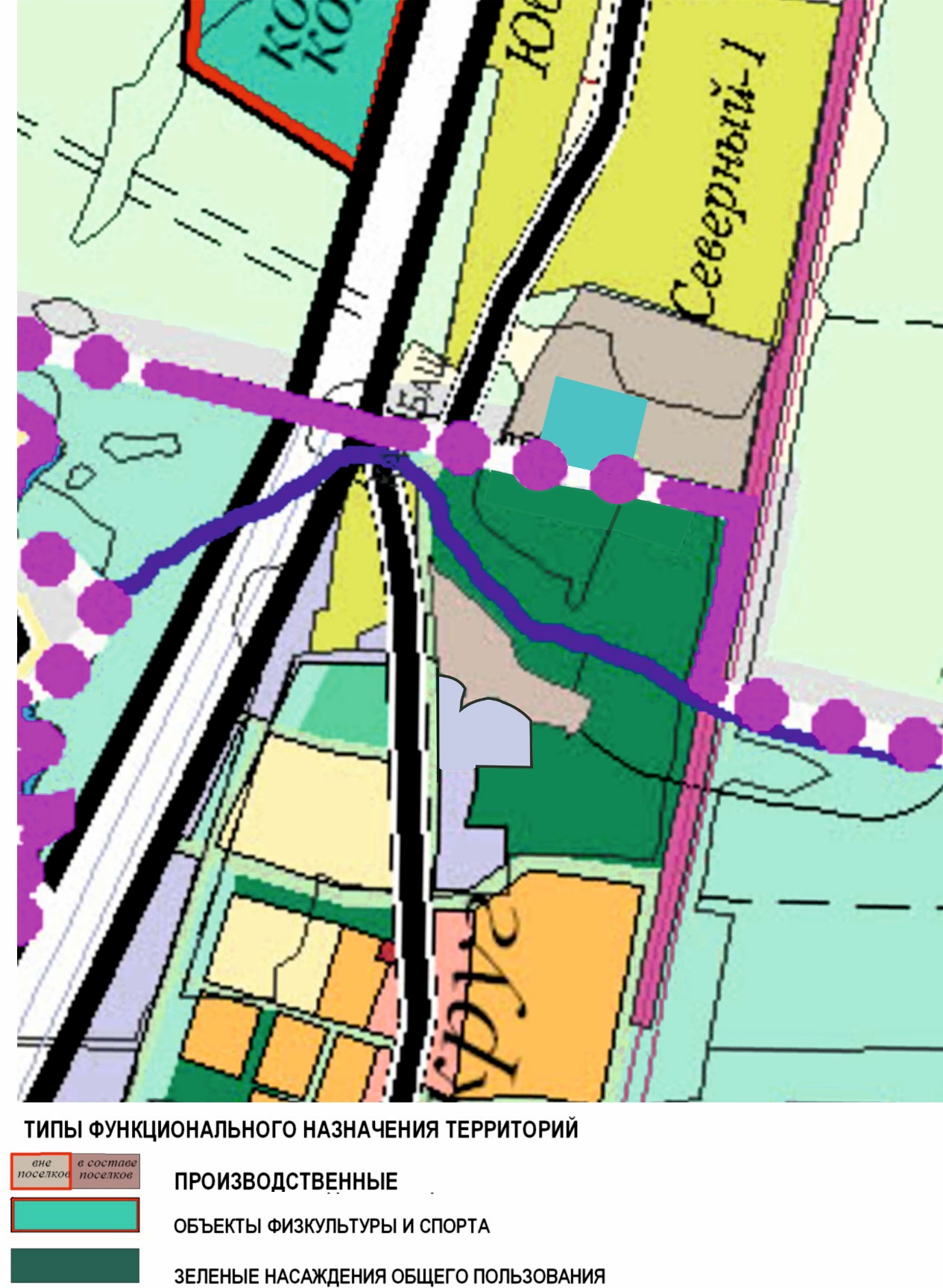 Приложение 6                     к Решению Собрания депутатовМиасского городского округаот _____________№ _________Схема границ зон с особыми условиями использования территории Миасского городского округа Генерального плана Миасского городского округа (фрагмент) с учетом изменения функционального назначения территории, расположенной в северной части МГО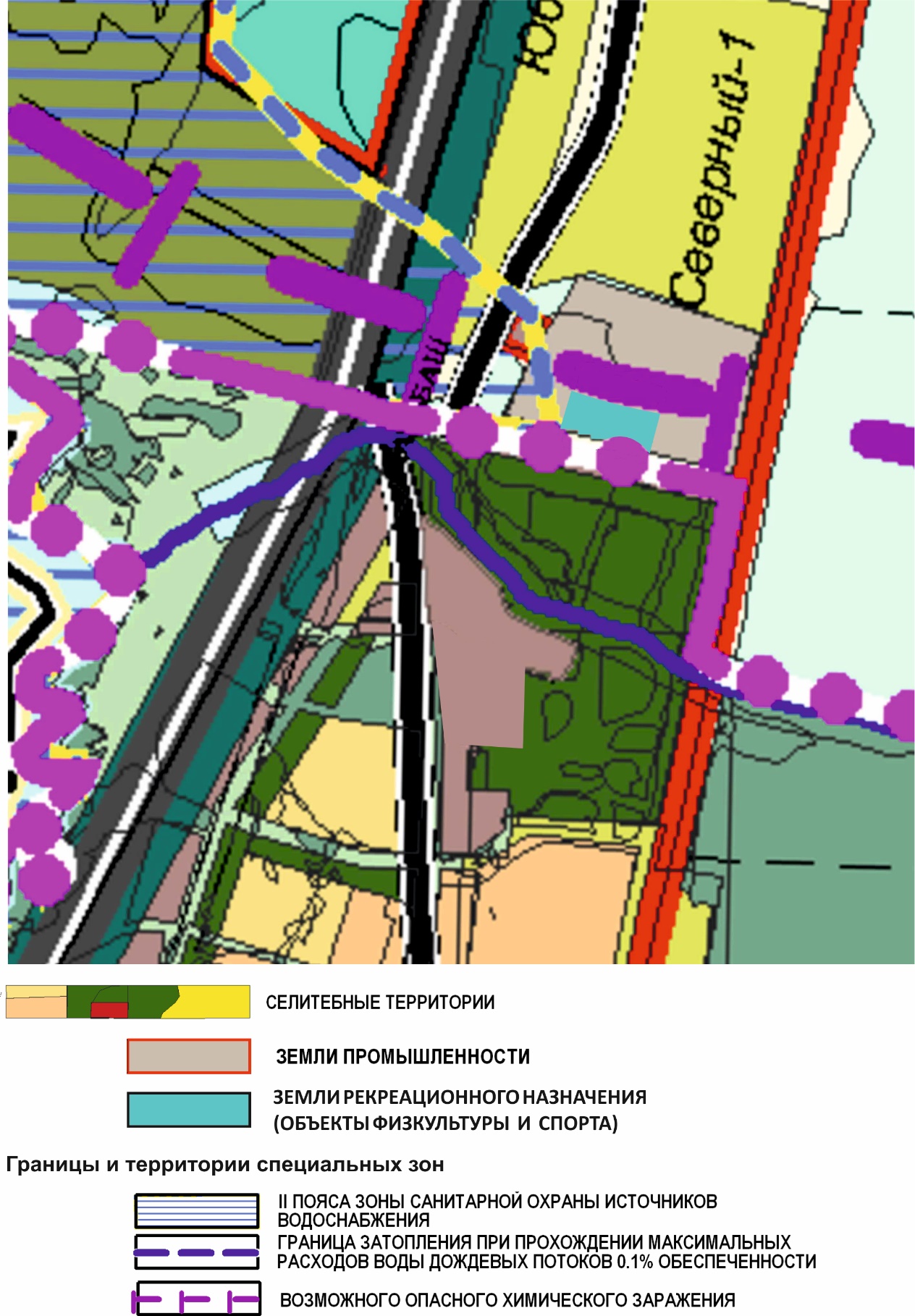 Приложение 7                     к Решению Собрания депутатовМиасского городского округаот _____________№ _________Территории, подверженные риску возникновения ЧС природного и техногенного характера Миасского городского округа Генерального плана Миасского городского округа (фрагмент) с учетом изменения функционального назначения территории, расположенной в северной части МГО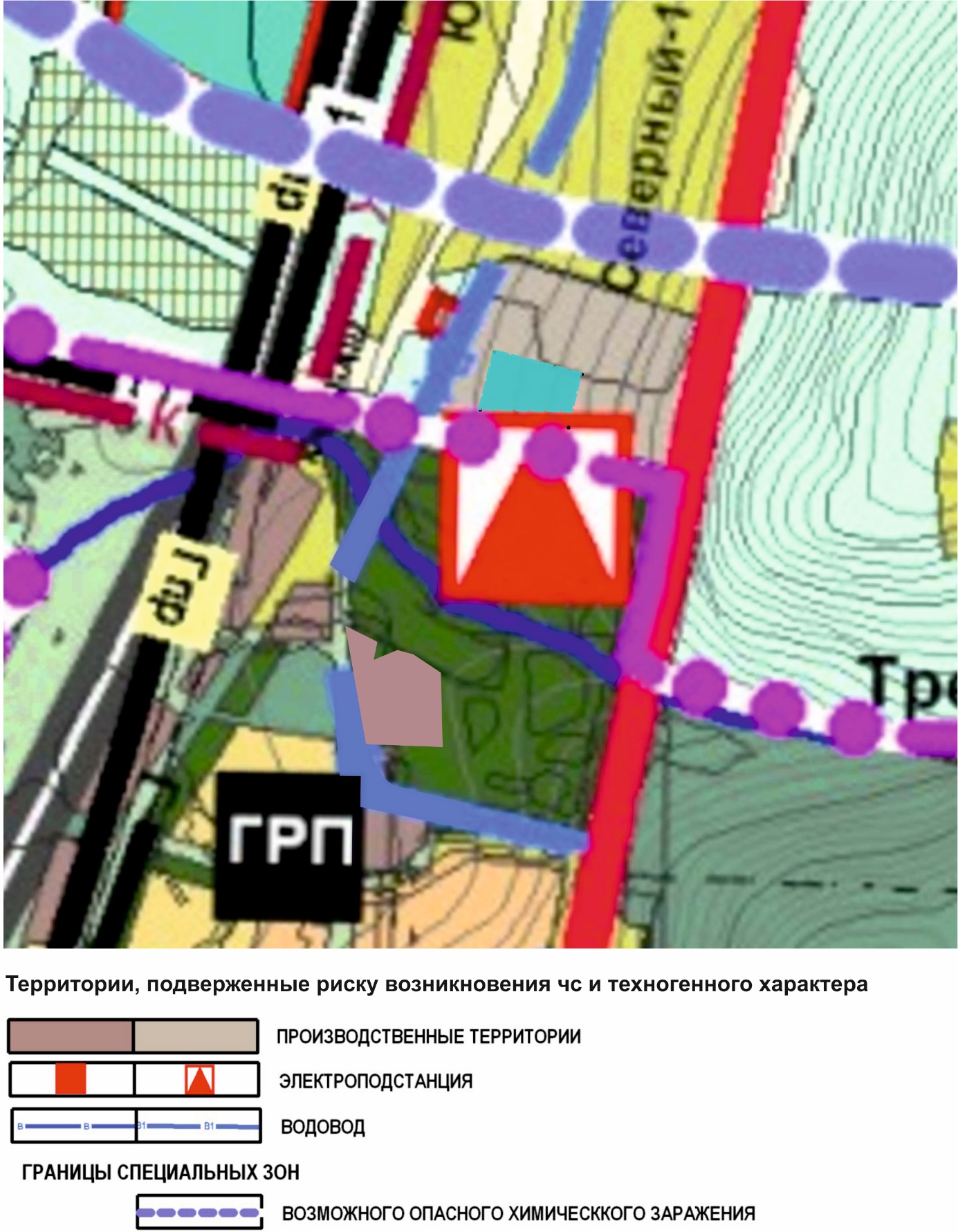 Граница внесения измененийХарактер вносимых измененийтерритория, расположенная в Северной части Миасского городского округаВ отношении территории, расположенной в Северной части Миаасского городского округа в картах Генерального плана МГО:- Проектный план Миасского городского округа- Схема транспортной инфраструктуры  Миасского городского округа- Схема инженерной инфраструктуры  Миасского городского округа- Схема функционального зонирования территории освоения Миасского городского округа- Схема границ зон с особыми условиями использования территории Миасского городского округа- Территории, подверженные риску возникновения ЧС природного и техногенного характера Миасского городского округаизменено функциональное назначение территории с «Производственные» на «Рекреационные (Объекты физкультуры и спорта)»